Дикарева Маргарита АлександровнаОСНОВНАЯ ИНФОРМАЦИЯ: ОБРАЗОВАНИЕ: Дата рождения:29.06.2001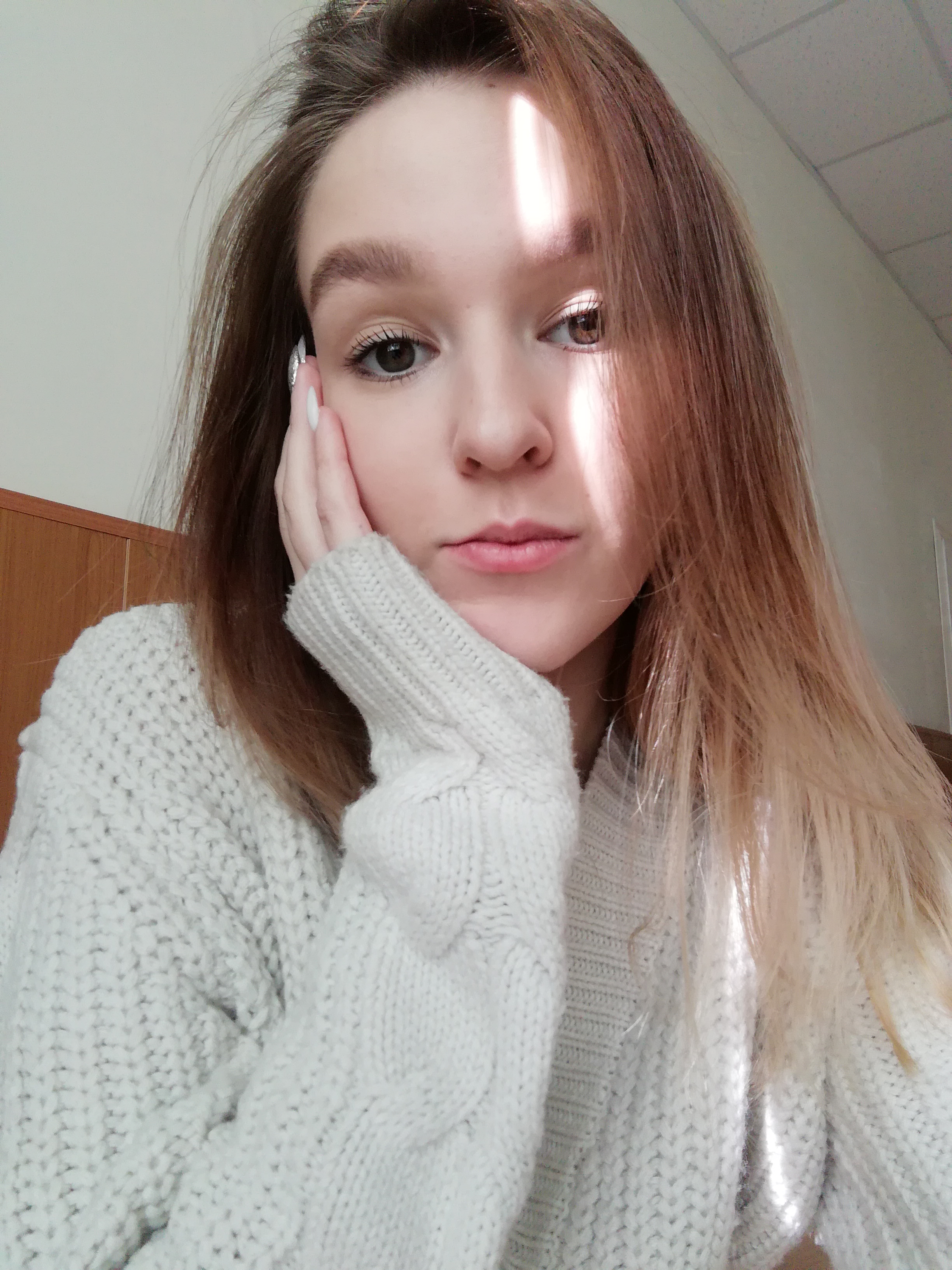 Семейное положение:Не замужемМесто жительства:     г. Хабаровск ул. Рокоссовского д. 31Телефон:89241111644E-mail:   margoritadi36@gmail.comЦЕЛЬ:Соискание должности администратора гостиницы. Занятость: полный рабочий день. Желаемая з/п: от 45 т.руб./мес.Период 
обученияНазвание учебного учрежденияСпециальность/профессия2017 - 2021КГА ПОУ ХТКГостиничное делоОпыт работы,Практика:Прохождение практики горничной, официантом, администратором за стойкой reception в гостинице Европа (ООО «Норд»)Данные о курсовых и дипломных работах:Курсовые работы по теме: «Методы продвижения гостиничных услуг»«Стандарты службы бронирования: значение, содержание, порядок разработки и утверждения». Профессиональные навыки:Опытный пользователь ПК, Word, Excel, 1C;Навык обслуживания клиентов, умение проявлять тактичность и толерантность;Грамотно поставленная речь;Владение английским и китайским языком на разговорном уровне;Коммуникативные навыки, умение расположить к себе доверие, коллег, руководства. Дополнительные навыки:Профессионализм;Исполнительность;Умение и желание работать с людьми. Личные качества:Коммуникабельная;Пунктуальная;Внимательная;Быстро обучаемая;Энергичная;Стрессоустойчивая;Трудолюбивая;Доброжелательная и открытая;Аналитический склад ума;Инициативная.На размещение в банке данных резюме выпускников на сайте колледжа моей персональной информации и фото СОГЛАСНАНа размещение в банке данных резюме выпускников на сайте колледжа моей персональной информации и фото СОГЛАСНА